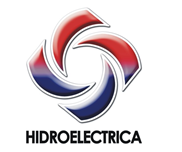 CEREREprivind aplicarea prețului final facturat plafonat pentru energia electrică consumată conform art. 1 alin. (1) lit. a) din OUG nr. 27/2022, astfel cum a fost modificată și completată prin Legea nr. 357/2022Subsemnatul/Subsemnata, ....................................................................., cu domiciliul în ................................................................................................................ ..............................................……………………, legitimat/legitimată cu ................ seria ……… nr. .................................., eliberat de ……......………………………… CNP .............................................................., vă solicit aplicarea prețului final facturat plafonat pentru energia electrică consumată la adresa ............................................................... ..................................................................................................................................... conform prevederilor art. 1 alin. (1) lit. a) din OUG nr. 27/2022, astfel cum a fost modificată și completată prin Legea nr. 357/2022.Anexez declarația pe propria răspundere privind încadrarea în situațiile prevăzute la art. 1 alin. (1) lit. a) din OUG nr. 27/2022, astfel cum a fost modificată și completată prin Legea nr. 357/2022.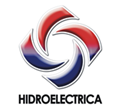 DECLARAŢIE PE PROPRIA RĂSPUNDERE privind încadrarea în situațiile prevăzute la art. 1 alin. (1) lit. a) din OUG nr. 27/2022, astfel cum a fost modificată și completată prin Legea nr. 357/2022Subsemnatul/Subsemnata, ....................................................................., cu domiciliul în ..........................................................................................................................................., legitimat/legitimată cu ................ seria ……… nr. .................................., eliberat de ……......………………CNP.....................................................,telefon.................................e-mail................................, cunoscând prevederile art. 326 din Codul penal cu privire la falsul în declarații, declar prin prezenta, pe propria răspundere, că (se bifează doar una dintre cele două adrese):la adresa de domiciliu ....................................................................................................................................cu POD.........................................cod client ..............................la adresa de reședință: .................................................................................................. ..................................cu POD…………………………cod client…………….........…mă încadrez în cel puțin una dintre următoarele situații prevăzute de O.U.G. nr. 27/2022 (art. 1 alin. (1) lit. a) pct.(ii), (iii), (iv)) privind măsurile aplicabile clienților finali din piața de energie electrică și gaze naturale  în perioada 1 aprilie 2022-31 martie 2023, precum și pentru modificarea și completarea  unor acte normative din domeniul energiei, aprobată cu modificări și completări prin Legea nr. 206/2022, astfel cum a fost modificată și completată prin Legea nr. 357/2022 (se bifează situația/situațiile aplicabile):se utilizează dispozitive, aparate sau echipamente medicale necesare efectuării tratamenteloram în întreținere cel puțin 3 copii cu vârsta de până în 18 ani, respectiv 26 de ani, care urmează o formă de învățământmă încadrez în categoria familiilor monoparentale care au în întreținere cel puțin un copil cu vârsta de până la 18 ani, respectiv 26 de ani, care urmează o formă de învățământPrin prezenta declar că nu mai beneficiez de plafonare la niciun alt loc de consum și înțeleg că plafonarea se va aplica cu data de întâi a lunii următoare celei în care s-a depus prezentul document.DataNume și prenume.......................................Semnătura..............................................................................DataNume și prenume.......................................Semnătura..............................................................................